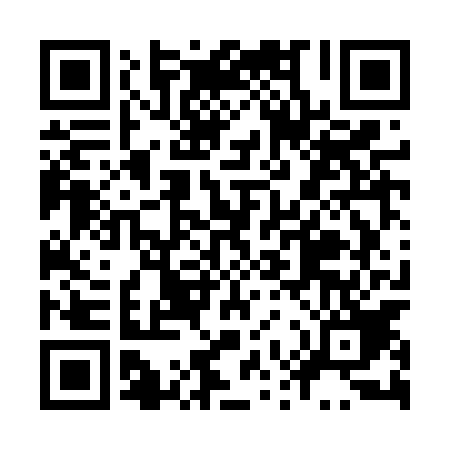 Ramadan times for Wodzilki, PolandMon 11 Mar 2024 - Wed 10 Apr 2024High Latitude Method: Angle Based RulePrayer Calculation Method: Muslim World LeagueAsar Calculation Method: HanafiPrayer times provided by https://www.salahtimes.comDateDayFajrSuhurSunriseDhuhrAsrIftarMaghribIsha11Mon3:533:535:5311:393:275:265:267:1812Tue3:513:515:5011:383:285:285:287:2013Wed3:483:485:4811:383:305:295:297:2214Thu3:453:455:4511:383:315:315:317:2415Fri3:423:425:4311:373:335:335:337:2616Sat3:403:405:4011:373:355:355:357:2917Sun3:373:375:3811:373:365:375:377:3118Mon3:343:345:3511:373:385:395:397:3319Tue3:313:315:3311:363:395:415:417:3520Wed3:283:285:3011:363:415:435:437:3721Thu3:253:255:2811:363:425:455:457:4022Fri3:233:235:2511:353:445:475:477:4223Sat3:203:205:2311:353:455:495:497:4424Sun3:173:175:2011:353:475:505:507:4725Mon3:143:145:1811:343:485:525:527:4926Tue3:113:115:1511:343:505:545:547:5127Wed3:083:085:1311:343:515:565:567:5428Thu3:043:045:1011:343:535:585:587:5629Fri3:013:015:0811:333:546:006:007:5930Sat2:582:585:0511:333:556:026:028:0131Sun3:553:556:0312:334:577:047:049:031Mon3:523:526:0012:324:587:067:069:062Tue3:493:495:5812:325:007:077:079:093Wed3:453:455:5512:325:017:097:099:114Thu3:423:425:5312:325:027:117:119:145Fri3:393:395:5012:315:047:137:139:166Sat3:353:355:4812:315:057:157:159:197Sun3:323:325:4612:315:067:177:179:228Mon3:293:295:4312:305:087:197:199:259Tue3:253:255:4112:305:097:217:219:2710Wed3:223:225:3812:305:107:227:229:30